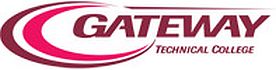 10-152-175  MCSD HTML5 w/ Javascript & CSS ReviewCourse DesignCourse InformationTarget PopulationThis review course is intended for individuals who have a background in HTML5, CSS3 and JavaScript or who have completed the 152-150 Web Programming 2 class and need focused review to help them prepare for the 70-480 Microsoft Certified Professional (MCP) exam.  This is only a review class and does not include time to complete hands-on activities which is done in the 152-150 Web Programming 2.Pre/CorequisitesTextbooksCain, George. Exam Ref 70-480: Programming in HTML5 with JavaScript and CSS3. N.p.: Microsoft, 2014. Print. ISBN-13: 978-0735676633 Learner SuppliesCourse CompetenciesGrading InformationFinal grades will be calculated based on the following percentages:  Attendance/Classroom Participation =      20Assignments/Homework                    =      80Total                                                   =     100Note: Students in the Type program name. program must earn a "C" or higher in the class or retake it.Course Learning Plans and Performance Assessment TasksSummarize HTML5 document structures and objectsOverview/PurposeIn this learning plan you will review and discuss key concepts of creating document structure, writing code that interacts with User interface (UI) controls, Applying CSS to HMTL elements, implementing HTML5 APIs, establishing the scope of objects and variables and how to create and implement objects and methods. This lesson will account for 24% of the Microsoft Certified Profession 70-480 certification exam.Target CompetenciesLearning ActivitiesAssessment ActivitiesElectronic flash cards (study notes) for Chapter 1DirectionsLearning Objective: At the conclusion of this activity, participants should have created flash cards from their book and notes taken from the instructor's lecture. -These flash cards then will become a very useful tool to help the student review the material for their certification exam.Learning Activity: Flash Cards – Implement and manipulate document structures and objectsStep 1: Choose a class partnerStep 2: Go to quizlet.com and create a new free account (if you do not already have one).   If you need help using this tool, please see your instructor for assistance.Step 3: With your partner go through the following chapters and create at least 20 flash cards for each chapter.  Make sure to share your flash cards to your instructor and class.                 Chapter 1 –Implement and manipulate document structures and objects Step 4. Make sure to review each of your flash cards for accuracy, grammar and spelling.Step 5:   In Blackboard assignments, submit the link to your quizlet flash cardsEvaluator(s)InstructorTarget Course CompetenciesRating ScaleScoring StandardYou must achieve a rating of complete on each criterion to passScoring GuideMeasureUp 70-480 practice exam questions from the Implement and manipulatedocument structures and objects sectionDirectionsLearning Objective: At the conclusion of this activity, participants will have completed the MeasureUp practice exam.  These questions are good examples of the questions that will be encountered on the actual certification exam.  It is highly suggested that students take the time and read every explanation for each question to glean additional study material.Learning Activity: MeasureUp Practice Exam – Implement and manipulate document structure and objectsStep 1: Go to MeasureUp.com and click on Login/Registration Button.  Click on MyLearning Locker.Step 2:  Create a free MeasureUp login account (if you do not already have one) If you need help using this tool, please see your instructor for assistance.    Once you have the account login with your username/password.Step 3:  You only need to do this step once – skip if you have already completed this step.  Click on the Register Key link and paste in the key your instructor provided you.  Check the I accept button and the Register button.   Click on Go To Locker.  You should now see Practice TestStep 4: Click on Begin TestStep 5:  Click on Custom ModeStep 6:  Click on Show me questions randomly selected from the text objectives checked below:                Implement and manipulate document structures and objects Step 7.  Click OK and Next.  Begin Test.   You should be at the start to the Test.  Go through and answer each question.   You need to achieve a 70% or higher score on the test.  If you do not, you can study and retake the exam.Step 8:  When you are done with the last question – click on Finish Test.  It should now display your score.  Print Screen and paste the image into a word document.Step 9:  In the word document after your print screen, comment on the areas that you will need additional study. Step 10:   In Blackboard assignments, submit the word document for grading.Evaluator(s)InstructorTarget Course CompetenciesScoringRating ScaleScoring StandardYou must achieve a rating of complete on each criterion to passScoring GuideReflection paper on your Certification Readiness for the 70-480 Exam Objective 1DirectionsStep 1: Reflect on your current level of knowledge based on all of the learning activities for this Objective.  You now should be able to determine your readiness to pass the certification exam in this objective.Step 2:  Create a word document.  In this document answer the following questions: Your MeasureUp test score for this objective.  What does the score mean?  Do you feel ready to take the certification?  Why.How will you finishing preparing for taking the certification exam.Any additional resources you will use to prepare for the certification.Any additional assistance you would like from the instructorOther commentsStep 3:   In Blackboard assignments, submit the word document for grading.Evaluator(s)InstructorTarget Course CompetenciesScoringRating ScaleScoring StandardYou must achieve a rating of complete on each criterion to passScoring GuideSummarize how to control flow with the use of JavascriptOverview/PurposeIn this learning plan you will review and discuss key concepts of working with arrays, raising events, exception handing, callback, and web worker processes. This lesson will account for 25% of the Microsoft Certified Profession 70-480 certification exam.Target CompetenciesLearning ActivitiesAssessment ActivitiesElectronic flash cards (study notes) for Chapter 2DirectionsLearning Objective: At the conclusion of this activity, participants should have created flash cards from their book and notes taken from the instructor's lecture. -These flash cards then will become a very useful tool to help the student review the material for their certification exam.Learning Activity: Flash Cards – Implement Program FlowStep 1: Choose a class partnerStep 2: Go to quizlet.com and create a new free account (if you do not already have one).   If you need help using this tool, please see your instructor for assistance.Step 3: With your partner go through the following chapters and create at least 20 flash cards for each chapter.  Make sure to share your flash cards to your instructor and class.                  Chapter 2 –Implement Program Flow Step 4. Make sure to review each of your flash cards for accuracy, grammar and spelling.Step 5:   In Blackboard assignments, submit the link to your quizlet flash cardsEvaluator(s)InstructorTarget Course CompetenciesScoringRating ScaleScoring StandardYou must achieve a rating of complete on each criterion to passScoring GuideMeasureUp 70-480 practice exam questions from the Implement program flow sectionDirectionsLearning Objective: At the conclusion of this activity, participants will have completed the MeasureUp practice exam.  These questions are good examples of the questions that will be encountered on the actual certification exam.  It is highly suggested that students take the time and read every explanation for each question to glean additional study material.Learning Activity: MeasureUp Practice Exam –  Implement program flow Step 1: Go to MeasureUp.com and click on Login/Registration Button.  Click on MyLearning Locker.Step 2:  Create a free MeasureUp login account (if you do not already have one) If you need help using this tool, please see your instructor for assistance.    Once you have the account login with your username/password.Step 3:  You only need to do this step once – skip if you have already completed this step.  Click on the Register Key link and paste in the key your instructor provided you.  Check the I accept button and the Register button.   Click on Go To Locker.  You should now see Practice TestStep 4: Click on Begin TestStep 5:  Click on Custom ModeStep 6:  Click on Show me questions randomly selected from the text objectives checked below:                Implement program flow Step 7.  Click OK and Next.  Begin Test.   You should be at the start to the Test.  Go through and answer each question.   You need to achieve a 70% or higher score on the test.  If you do not, you can study and retake the exam.Step 8:  When you are done with the last question – click on Finish Test.  It should now display your score.  Print Screen and paste the image into a word document.Step 9:  In the word document after your print screen, comment on the areas that you will need additional study. Step 10:   In Blackboard assignments, submit the word document for grading.Evaluator(s)InstructorTarget Course CompetenciesRating ScaleScoring StandardYou must achieve a rating of complete on each criterion to passScoring GuideReflection paper on your Certification Readiness for the 70-480 Exam Objective 2DirectionsStep 1: Reflect on your current level of knowledge based on all of the learning activities for this Objective.  You now should be able to determine your readiness to pass the certification exam in this objective.Step 2:  Create a word document.  In this document answer the following questions: Your MeasureUp test score for this objective.  What does the score mean?  Do you feel ready to take the certification?  Why.How will you finishing preparing for taking the certification exam.Any additional resources you will use to prepare for the certification.Any additional assistance you would like from the instructorOther commentsStep 3:   In Blackboard assignments, submit the word document for grading.Evaluator(s)InstructorTarget Course CompetenciesRating ScaleScoring StandardYou must achieve a rating of complete on each criterion to passScoring GuideSummarize how to access and secure data for HTML input types with JavascriptOverview/PurposeIn this learning plan you will review and discuss key concepts of  validating user input by using HTML5 elements and Javascript, how to consume JSON and XML data by using web services and how to serialize, deserialize and transmit data. This lesson will account for 26% of the Microsoft Certified Profession 70-480 certification exam.Target CompetenciesLearning ActivitiesAssessment ActivitiesElectronic flash cards (study notes) for Chapter 3DirectionsLearning Objective: At the conclusion of this activity, participants should have created flash cards from their book and notes taken from the instructor's lecture. -These flash cards then will become a very useful tool to help the student review the material for their certification exam.Learning Activity: Flash Cards – Access and secure dataStep 1: Choose a class partnerStep 2: Go to quizlet.com and create a new free account (if you do not already have one).   If you need help using this tool, please see your instructor for assistance.Step 3: With your partner go through the following chapters and create at least 20 flash cards for each chapter.  Make sure to share your flash cards to your instructor and class.                  Chapter 3 – Access and secure data Step 4. Make sure to review each of your flash cards for accuracy, grammar and spelling.Step 5:   In Blackboard assignments, submit the link to your quizlet flash cardsEvaluator(s)InstructorTarget Course CompetenciesScoringRating ScaleScoring StandardYou must achieve a rating of complete on each criterion to passScoring GuideMeasureUp 70-480 practice exam questions from the Access and secure data sectionDirectionsLearning Objective: At the conclusion of this activity, participants will have completed the MeasureUp practice exam.  These questions are good examples of the questions that will be encountered on the actual certification exam.  It is highly suggested that students take the time and read every explanation for each question to glean additional study material.Learning Activity: MeasureUp Practice Exam –  Access and secure data Step 1: Go to MeasureUp.com and click on Login/Registration Button.  Click on MyLearning Locker.Step 2:  Create a free MeasureUp login account (if you do not already have one) If you need help using this tool, please see your instructor for assistance.    Once you have the account login with your username/password.Step 3:  You only need to do this step once – skip if you have already completed this step.  Click on the Register Key link and paste in the key your instructor provided you.  Check the I accept button and the Register button.   Click on Go To Locker.  You should now see Practice TestStep 4: Click on Begin TestStep 5:  Click on Custom ModeStep 6:  Click on Show me questions randomly selected from the text objectives checked below:                Access and secure data Step 7.  Click OK and Next.  Begin Test.   You should be at the start to the Test.  Go through and answer each question.   You need to achieve a 70% or higher score on the test.  If you do not, you can study and retake the exam.Step 8:  When you are done with the last question – click on Finish Test.  It should now display your score.  Print Screen and paste the image into a word document.Step 9:  In the word document after your print screen, comment on the areas that you will need additional study. Step 10:   In Blackboard assignments, submit the word document for grading.Evaluator(s)InstructorTarget Course CompetenciesScoringRating ScaleScoring StandardYou must achieve a rating of complete on each criterion to passScoring GuideReflection paper on your Certification Readiness for the 70-480 Exam Objective 3DirectionsStep 1: Reflect on your current level of knowledge based on all of the learning activities for this Objective.  You now should be able to determine your readiness to pass the certification exam in this objective.Step 2:  Create a word document.  In this document answer the following questions: Your MeasureUp test score for this objective.  What does the score mean?  Do you feel ready to take the certification?  Why.How will you finishing preparing for taking the certification exam.Any additional resources you will use to prepare for the certification.Any additional assistance you would like from the instructorOther commentsStep 3:   In Blackboard assignments, submit the word document for grading.Evaluator(s)InstructorTarget Course CompetenciesScoringRating ScaleScoring StandardYou must achieve a rating of complete on each criterion to passScoring GuideSummarize how to apply CSS to format and animate objects.Overview/PurposeIn this learning plan you will review and discuss key concepts of style HTML text and box properties, create a flexible content layout, create an animated and adaptive User Interface (UI), use CSS selectors and jQuery to find elements, and structure a CSS file using CSS selectors. This lesson will account for 25% of the Microsoft Certified Profession 70-480 certification exam.Target CompetenciesLearning ActivitiesAssessment ActivitiesElectronic flash cards (study notes) for Chapter 4DirectionsLearning Objective: At the conclusion of this activity, participants should have created flash cards from their book and notes taken from the instructor's lecture. -These flash cards then will become a very useful tool to help the student review the material for their certification exam.Learning Activity: Flash Cards – Use CSS3 in applicationsStep 1: Choose a class partnerStep 2: Go to quizlet.com and create a new free account (if you do not already have one).   If you need help using this tool, please see your instructor for assistance.Step 3: With your partner go through the following chapters and create at least 20 flash cards for each chapter.  Make sure to share your flash cards to your instructor and class.                  Chapter 1 – Use CSS3 in applicationsStep 4. Make sure to review each of your flash cards for accuracy, grammar and spelling.Step 5:   In Blackboard assignments, submit the link to your quizlet flash cardsEvaluator(s)InstructorTarget Course CompetenciesScoringRating ScaleScoring StandardYou must achieve a rating of complete on each criterion to passScoring GuideMeasureUp 70-480 practice exam questions from the Use CSS3 in applications sectionDirectionsLearning Objective: At the conclusion of this activity, participants will have completed the MeasureUp practice exam.  These questions are good examples of the questions that will be encountered on the actual certification exam.  It is highly suggested that students take the time and read every explanation for each question to glean additional study material.Learning Activity: MeasureUp Practice Exam –  Use CSS3 in applications Step 1: Go to MeasureUp.com and click on Login/Registration Button.  Click on MyLearning Locker.Step 2:  Create a free MeasureUp login account (if you do not already have one) If you need help using this tool, please see your instructor for assistance.    Once you have the account login with your username/password.Step 3:  You only need to do this step once – skip if you have already completed this step.  Click on the Register Key link and paste in the key your instructor provided you.  Check the I accept button and the Register button.   Click on Go To Locker.  You should now see Practice TestStep 4: Click on Begin TestStep 5:  Click on Custom ModeStep 6:  Click on Show me questions randomly selected from the text objectives checked below:                Use CCS3 in applications Step 7.  Click OK and Next.  Begin Test.   You should be at the start to the Test.  Go through and answer each question.   You need to achieve a 70% or higher score on the test.  If you do not, you can study and retake the exam.Step 8:  When you are done with the last question – click on Finish Test.  It should now display your score.  Print Screen and paste the image into a word document.Step 9:  In the word document after your print screen, comment on the areas that you will need additional study. Step 10:   In Blackboard assignments, submit the word document for grading.Evaluator(s)InstructorTarget Course CompetenciesScoringRating ScaleScoring StandardYou must achieve a rating of complete on each criterion to passScoring GuideReflection paper on your Certification Readiness for the 70-480 Exam Objective 4DirectionsStep 1: Reflect on your current level of knowledge based on all of the learning activities for this Objective.  You now should be able to determine your readiness to pass the certification exam in this objective.Step 2:  Create a word document.  In this document answer the following questions: Your MeasureUp test score for this objective.  What does the score mean?  Do you feel ready to take the certification?  Why.How will you finishing preparing for taking the certification exam.Any additional resources you will use to prepare for the certification.Any additional assistance you would like from the instructorOther commentsStep 3:   In Blackboard assignments, submit the word document for grading.Evaluator(s)InstructorTarget Course CompetenciesScoringRating ScaleScoring StandardYou must achieve a rating of complete on each criterion to passScoring Guide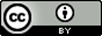 Except where otherwise noted, this work by Gateway Technical College, Wisconsin Technical College System INTERFACE Consortium is licensed under CC BY 4.0.Third Party marks and brands are the property of their respective holders.  Please respect the copyright and terms of use on any webpage links that may be included in this document.This workforce product was funded by a grant awarded by the U.S. Department of Labor’s Employment and Training Administration. The product was created by the grantee and does not necessarily reflect the official position of the U.S. Department of Labor. The U.S. Department of Labor makes no guarantees, warranties, or assurances of any kind, express or implied, with respect to such information, including any information on linked sites and including, but not limited to, accuracy of the information or its completeness, timeliness, usefulness, adequacy, continued availability, or ownership. This is an equal opportunity program. Assistive technologies are available upon request and include Voice/TTY (771 or 800-947-6644).DescriptionThis course helps prepare an individual for the MCSD HTML with JavaScript and CSS certification exam. This is the first of four exams that must be passed for an individual to achieve the Microsoft Certified SharePoint Developer certification.Career ClusterInformation TechnologyInstructional LevelAssociate DegreeTotal Credits1.00Total Hours27.00Prerequisite10-152-150 (Minimum Grade C)Flash drive for course and project documents (required)
Internet Access
Pens/Pencils1.Summarize HTML5 document structures and objectsSummarize HTML5 document structures and objectsAssessment StrategiesAssessment Strategies1.1.Flash cards1.2.Test1.3.ReflectionCriteriaCriteriaPerformance will meet requirements when:Performance will meet requirements when:1.1.learner develops study notes on the 70-480 Exam objective 1 per instructor specifications1.2.learner achieves a 70% or higher on the 70-480 objective 1 exam1.3.learner reflects on their readiness to take the 70-480 certification exam objective 1 per instructor specificationsLearning ObjectivesLearning Objectives1.a.Describe how semantic markup is used to structure the User Interface1.b.Discuss how to add HTML elements and media controls1.c.Discuss how to implement HTML5 canvas and SVG graphics1.d.Discuss how to  apply styles to the HTML elements on the page dynamically, using JavaScript1.e.Discuss how Javascript APIs are used to store data locally and make it available through the Web Storage API1.f.Discuss how to create a Web application that works when disconnected by using the Application Cache API1.g.Discuss how to create a Web application that uses location services from the Geolocation API1.h.Discuss how to define the scope of objects and variables (local and global)1.i.Discuss how to implement native objects and methods1.j.Discuss how to create custom object and methods2.Summarize how to control flow with the use of JavascriptSummarize how to control flow with the use of JavascriptAssessment StrategiesAssessment Strategies2.1.Flash cards2.2.Test2.3.ReflectionCriteriaCriteriaPerformance will meet requirements when:Performance will meet requirements when:2.1.learner develops study notes on the 70-480 Exam objective 2 per instructor specifications2.2.learner achieves a 70% or higher on the 70-480 objective 2 exam2.3.learner reflects on their readiness to take the 70-480 certification exam objective 2 per instructor specificationsLearning ObjectivesLearning Objectives2.a.Discuss the difference between conditional and iterative program flow2.b.Discuss how to implement arrays in program flow2.c.Discuss how to raise and handle an event2.d.Discuss how to use the JavaScript language to perform structured error handling2.e.Discuss how to use the WebSocket API to implement bidirectional communication2.f.Discuss how to use AJAX and jQuery to make dynamic webpages2.g.Discuss how to create a multithreaded JavaScript application by using web workers2.h.Discuss how to use the Web Worker API to create and manage a worker process3.Summarize how to access and secure data for HTML input types with JavascriptSummarize how to access and secure data for HTML input types with JavascriptAssessment StrategiesAssessment Strategies3.1.Flash cards3.2.Test3.3.ReflectionCriteriaCriteriaPerformance will meet requirements when:Performance will meet requirements when:3.1.learner develops study notes on the 70-480 Exam objective 3 per instructor specifications3.2.learner achieves a 70% or higher on the 70-480 objective 3 exam3.3.learner reflects on their readiness to take the 70-480 certification exam objective 3 per instructor specificationLearning ObjectivesLearning Objectives3.a.Discuss how to use HTML5 elements to validate user input3.b.Discuss how to use Javascript built-in functions to validate data3.c.Discuss how you can prevent malicious code injection3.d.Discuss how to use web services to use external data sources3.e.Discuss how to JSON and XML data in a HTML5 web application3.f.Discuss how to serialize and deserialize JSON and binary data3.g.Discuss how the submit event can customize how form data is submitted to a web server4.Summarize how to apply CSS to format and animate objects.Summarize how to apply CSS to format and animate objects.Assessment StrategiesAssessment Strategies4.1.Flash cards4.2.Test4.3.ReflectionCriteriaCriteriaPerformance will meet requirements when:Performance will meet requirements when:4.1.learner develops study notes on the 70-480 Exam objective 4 per instructor specifications4.2.learner achieves a 70% or higher on the 70-480 objective 4 exam4.3.learner reflects on their readiness to take the 70-480 certification exam objective 4 per instructor specificationsLearning ObjectivesLearning Objectives4.a.Discuss how to use CCS3 to style text appearance on a website4.b.Discuss how to use CSS3 to style HTML box properties to alter appearance, graphic effects, and set and change an element's position4.c.Discuss how to use CCS3 to create a content layout using flexible content layout4.d.Discuss how to use CCS3 to create, animate and adapt a User Interface (UI)4.e.Discuss how to use of CSS3 selectors to work with pseudo-elements and pseudo-classes4.f.Discuss how to structure a CSS file and control inheritance from parent elementsGradePercentageGradePercentageA94 – 100C74 – 76A-90 – 93C-70 – 73B+87 – 89D+67 – 69B84 – 86D64 – 66B-80 – 83D-60 – 63C+77 – 79F< 60MetaData TagsMCP,  70-480,  Microsoft Certified Professional, Certification, 70-480, Programming in HTML5 with JavaScript and CSS3 1.Summarize HTML5 document structures and objectsSummarize HTML5 document structures and objectsAssessment StrategiesAssessment Strategies1.1.Flash cards1.2.Test1.3.ReflectionCriteriaCriteriaPerformance will meet requirements when:Performance will meet requirements when:1.1.learner develops study notes on the 70-480 Exam objective 1 per instructor specifications1.2.learner achieves a 70% or higher on the 70-480 objective 1 exam1.3.learner reflects on their readiness to take the 70-480 certification exam objective 1 per instructor specificationsLearning ObjectivesLearning Objectives1.a.Describe how semantic markup is used to structure the User Interface1.b.Discuss how to add HTML elements and media controls1.c.Discuss how to implement HTML5 canvas and SVG graphics1.d.Discuss how to  apply styles to the HTML elements on the page dynamically, using JavaScript1.e.Discuss how Javascript APIs are used to store data locally and make it available through the Web Storage API1.f.Discuss how to create a Web application that works when disconnected by using the Application Cache API1.g.Discuss how to create a Web application that uses location services from the Geolocation API1.h.Discuss how to define the scope of objects and variables (local and global)1.i.Discuss how to implement native objects and methods1.j.Discuss how to create custom object and methods1.Listen to a guest speaker who has earned their MCP 70-480 certificationTeaching NotesHave a former student who has taken the test visit the classroom to discuss their success and the
positive impact it had on them in their current employment or in obtaining a job.   Also have the student describe how they prepared for the exam and extra tools they used.  This test is harder than the MTA level exams they have taken to this point and need to understand there is a different in the level of preparation required.2.Read Chapter 1 - Implement and manipulate document structures and objects3.Watch Video  HTML Semantic Structure Part 1Watch Video  HTML Semantic Structure Part 2Teaching NotesThese videos were created by Microsoft Virtual Academy and are available free.  They do a nice quick review of some of the key points for the 70-480 certification exam4.Participate in an instructor led review of the Microsoft Exam 70-480 Objective 1: Implement and manipulate document and structures1.Create electronic flash cards (study notes) for Chapter 12.Complete the MeasureUp 70-486 practice exam questions from the Implement and manipulate document structures and objects section. Upload a screen capture of your completed test.3.Reflection paper on your Certification Readiness for the 70-480 Exam Objective 1 -- Discuss in the
reflection
1. Your MeasureUp certification mode test score. What does the score mean?
2. Do you feel ready to take the certification? Why.
3. How will you finishing preparing for taking the certification exam.EnvironmentLab1.Summarize HTML5 document structures and objectsValueDescriptionCompleteThe item was included in the student's assignmentNot CompleteThe item was not included in the student's assignmentCriteriaRatings1.The student created at least 20 flash cards from this ChapterComplete   Not Complete2.The Flash cards contain information that is important to study for the 70-480 examComplete   Not Complete3.The Flash cards are technically accurateComplete   Not Complete4.The Flash cards are without spelling and grammar errorsComplete   Not Complete5.The student shared the Flash cards with the instructorComplete   Not CompleteEnvironmentOutside Assignment1.Summarize HTML5 document structures and objectsValueDescriptionCompleteThe item was included in the student's assignmentNot CompleteThe item was not included in the student's assignmentCriteriaRatings1.The student completed the MeasureUp exam questions for this subject with a 70% or higher scoreComplete   Not Complete2.The student created a word document and pasted their screen capture of their scoreComplete   Not Complete3.The student commented on their current level of performance and areas of study that need to be worked onComplete   Not Complete4.The word document is without spelling and grammar errorsComplete   Not CompleteEnvironmentOutside Assignment1.Summarize HTML5 document structures and objectsValueDescriptionCompleteThe item was included in the student's assignmentNot CompleteThe item was not included in the student's assignmentCriteriaRatings1.The student created a word document and included their MeasureUp test score for this objectiveComplete   Not Complete2.The student demonstrated reflection in their answer to the question - Do you feel you are ready to take the certification? Why?Complete   Not Complete3.The student demonstrated they have a plan in their answer to the question - How will you finishing preparing for this certification exam?Complete   Not Complete4.The word document is without spelling and grammar errorsComplete   Not Complete1.Summarize how to control flow with the use of JavascriptSummarize how to control flow with the use of JavascriptAssessment StrategiesAssessment Strategies1.1.Flash cards1.2.Test1.3.ReflectionCriteriaCriteriaPerformance will meet requirements when:Performance will meet requirements when:1.1.learner develops study notes on the 70-480 Exam objective 2 per instructor specifications1.2.learner achieves a 70% or higher on the 70-480 objective 2 exam1.3.learner reflects on their readiness to take the 70-480 certification exam objective 2 per instructor specificationsLearning ObjectivesLearning Objectives1.a.Discuss the difference between conditional and iterative program flow1.b.Discuss how to implement arrays in program flow1.c.Discuss how to raise and handle an event1.d.Discuss how to use the JavaScript language to perform structured error handling1.e.Discuss how to use the WebSocket API to implement bidirectional communication1.f.Discuss how to use AJAX and jQuery to make dynamic webpages1.g.Discuss how to create a multithreaded JavaScript application by using web workers1.h.Discuss how to use the Web Worker API to create and manage a worker process1.Watch video Processes with Web Workers Reviewing a shared workers example2.Read Chapter 2 - Implement Program Flow3.Watch Video Javascript Core Capabilities Part 1Watch Video Javascript Core Capabilities Part 24.Participate in an instructor led review of the Microsoft Exam 70-480 Objective 2:  Implement Program Flow1.Create electronic flash cards (study notes) for Chapter 2Teaching NotesHave the students pair up and with a classmate go through the book Chapter 2. Create study notes in the form of electronic flash cards.
** make sure to show the students how to use a free tool to create their study notes such as quizlet.2.Complete the MeasureUp 70-480 practice exam questions from the Implement program flow section. Upload a screen capture of your completed test.3.Reflection paper on your Certification Readiness for the 70-480 Exam Objective 2 -- Discuss in the
reflection
1. Your MeasureUp certification mode test score. What does the score mean?
2. Do you feel ready to take the certification? Why.
3. How will you finishing preparing for taking the certification exam.
4. Any additional resources you will use to prepare for the certification.EnvironmentLab1.Summarize how to control flow with the use of JavascriptValueDescriptionCompleteThe item was included in the student's assignmentNot CompleteThe item was not included in the student's assignmentCriteriaRatings1.The student created at least 20 flash cards from this ChapterComplete   Not Complete2.The Flash cards contain information that is important to study for the 70-480 examComplete   Not Complete3.The Flash cards are technically accurateComplete   Not Complete4.The Flash cards are without spelling and grammar errorsComplete   Not Complete5.The student shared the Flash cards with the instructorComplete   Not CompleteEnvironmentOutside Assignment1.Summarize how to control flow with the use of JavascriptValueDescriptionCompleteThe item was included in the student's assignmentNot CompleteThe item was not included in the student's assignmentCriteriaRatings1.The student completed the MeasureUp exam questions for this subject with a 70% or higher scoreComplete   Not Complete2.The student created a word document and pasted their screen capture of their scoreComplete   Not Complete3.The student commented on their current level of performance and areas of study that need to be worked onComplete   Not Complete4.The word document is without spelling and grammar errorsComplete   Not CompleteEnvironmentOutside Assignment1.Summarize how to control flow with the use of JavascriptValueDescriptionCompleteThe item was included in the student's assignmentNot CompleteThe item was not included in the student's assignmentCriteriaRatings1.The student created a word document and included their MeasureUp test score for this objectiveComplete   Not Complete2.The student demonstrated reflection in their answer to the question - Do you feel you are ready to take the certification? Why?Complete   Not Complete3.The student demonstrated they have a plan in their answer to the question - How will you finishing preparing for this certification exam?Complete   Not Complete4.The word document is without spelling and grammar errorsComplete   Not Complete1.Summarize how to access and secure data for HTML input types with JavascriptSummarize how to access and secure data for HTML input types with JavascriptAssessment StrategiesAssessment Strategies1.1.Flash cards1.2.Test1.3.ReflectionCriteriaCriteriaPerformance will meet requirements when:Performance will meet requirements when:1.1.learner develops study notes on the 70-480 Exam objective 3 per instructor specifications1.2.learner achieves a 70% or higher on the 70-480 objective 3 exam1.3.learner reflects on their readiness to take the 70-480 certification exam objective 3 per instructor specificationLearning ObjectivesLearning Objectives1.a.Discuss how to use HTML5 elements to validate user input1.b.Discuss how to use Javascript built-in functions to validate data1.c.Discuss how you can prevent malicious code injection1.d.Discuss how to use web services to use external data sources1.e.Discuss how to JSON and XML data in a HTML5 web application1.f.Discuss how to serialize and deserialize JSON and binary data1.g.Discuss how the submit event can customize how form data is submitted to a web server1.Watch video  SQL Injection Basics Demonstration Teaching NotesThis video show very easily how not validating forms can be used to login to a web application2.Read Chapter 3 - Access and secure Data3.Watch video Beginner JavaScript Tutorial - 40 - Simple Form Validation4.Participate in an instructor led review of the Microsoft Exam 70-480 Objective 3 Access and secure Data1.Create electronic flash cards (study notes) for Chapter 32.Complete the MeasureUp 70-480 practice exam questions from the Access and secure data section. Upload a screen capture of your completed test.3.Reflection paper on your Certification Readiness for the 70-480 Exam Objective 3 - Access and secure data

1. Your MeasureUp certification mode test score. What does the score mean?
2. Do you feel ready to take the certification? Why.
3. How will you finishing preparing for taking the certification exam.
4. Any additional resources you will use to prepare for the certification.EnvironmentLab1.Summarize how to access and secure data for HTML input types with JavascriptValueDescriptionCompleteThe item was included in the student's assignmentNot CompleteThe item was not included in the student's assignmentCriteriaRatings1.The student created at least 20 flash cards from this ChapterComplete   Not Complete2.The Flash cards contain information that is important to study for the 70-480 examComplete   Not Complete3.The Flash cards are technically accurateComplete   Not Complete4.The Flash cards are without spelling and grammar errorsComplete   Not Complete5.The student shared the Flash cards with the instructorComplete   Not CompleteEnvironmentOutside Assignment1.Summarize how to access and secure data for HTML input types with JavascriptValueDescriptionCompleteThe item was included in the student's assignmentNot CompleteThe item was not included in the student's assignmentCriteriaRatings1.The student completed the MeasureUp exam questions for this subject with a 70% or higher scoreComplete   Not Complete2.The student created a word document and pasted their screen capture of their scoreComplete   Not Complete3.The student commented on their current level of performance and areas of study that need to be worked onComplete   Not Complete4.The word document is without spelling and grammar errorsComplete   Not CompleteEnvironmentOutside Assignment1.Summarize how to access and secure data for HTML input types with JavascriptValueDescriptionCompleteThe item was included in the student's assignmentNot CompleteThe item was not included in the student's assignmentCriteriaRatings1.The student created a word document and included their MeasureUp test score for this objectiveComplete   Not Complete2.The student demonstrated reflection in their answer to the question - Do you feel you are ready to take the certification? Why?Complete   Not Complete3.The student demonstrated they have a plan in their answer to the question - How will you finishing preparing for this certification exam?Complete   Not Complete4.The word document is without spelling and grammar errorsComplete   Not Complete1.Summarize how to apply CSS to format and animate objects.Summarize how to apply CSS to format and animate objects.Assessment StrategiesAssessment Strategies1.1.Flash cards1.2.Test1.3.ReflectionCriteriaCriteriaPerformance will meet requirements when:Performance will meet requirements when:1.1.learner develops study notes on the 70-480 Exam objective 4 per instructor specifications1.2.learner achieves a 70% or higher on the 70-480 objective 4 exam1.3.learner reflects on their readiness to take the 70-480 certification exam objective 4 per instructor specificationsLearning ObjectivesLearning Objectives1.a.Discuss how to use CCS3 to style text appearance on a website1.b.Discuss how to use CSS3 to style HTML box properties to alter appearance, graphic effects, and set and change an element's position1.c.Discuss how to use CCS3 to create a content layout using flexible content layout1.d.Discuss how to use CCS3 to create, animate and adapt a User Interface (UI)1.e.Discuss how to use of CSS3 selectors to work with pseudo-elements and pseudo-classes1.f.Discuss how to structure a CSS file and control inheritance from parent elements1.Share Experience - in animating a client website (before/after)Teaching NotesShare one of your own experiences or have a professional developer you know share one of theirs.Students need to understand that effect of making animiated/interactive and flexible user interfaces and how they can effect the amount of traffic to a website.  They need to hear the importance and the
ramification if it is not done.2.Read Chapter 4 - Use CCS3 in applications3.Watch Video  CSS3 Selectors and Style Properties Part 1Watch Video  Teaching NotesThese videos were created by Microsoft Virtual Academy and are available free.  They do a nice quick review of some of the key points for the 70-480 certification exam4.Participate in an instructor led review of the Microsoft Exam 70-486 Objective 4:  Use CSS3 in applications1.Create electronic flash cards (study notes) for Chapter 4Teaching NotesHave the students pair up and with a classmate go through the book Chapter 1. Create study notes in the form of electronic flash cards.
** make sure to show the students how to use a free tool to create their study notes such as quizlet.2.Complete the MeasureUp 70-480 practice exam questions from the  Use CSS3 in applications section.  Upload a screen capture of your completed test.3.Reflection paper on your Certification Readiness for the 70-480 Exam Objective 4 -- Discuss in the reflection  Your MeasureUp certification mode test score.  What does the score mean?Do you feel ready to take the certification?  Why.How will you finishing preparing for taking the certification exam.Any additional resources you will use to prepare for the certification.EnvironmentLab1.Summarize how to apply CSS to format and animate objects.ValueDescriptionCompleteThe item was included in the student's assignmentNot CompleteThe item was not included in the student's assignmentCriteriaRatings1.The student created at least 20 flash cards from this ChapterComplete   Not Complete2.The Flash cards contain information that is important to study for the 70-480 examComplete   Not Complete3.The Flash cards are technically accurateComplete   Not Complete4.The Flash cards are without spelling and grammar errorsComplete   Not Complete5.The student shared the Flash cards with the instructorComplete   Not CompleteEnvironmentOutside Assignment1.Summarize how to apply CSS to format and animate objects.ValueDescriptionCompleteThe item was included in the student's assignmentNot CompleteThe item was not included in the student's assignmentCriteriaRatings1.The student completed the MeasureUp exam questions for this subject with a 70% or higher scoreComplete   Not Complete2.The student created a word document and pasted their screen capture of their scoreComplete   Not Complete3.The student commented on their current level of performance and areas of study that need to be worked onComplete   Not Complete4.The word document is without spelling and grammar errorsComplete   Not CompleteEnvironmentOutside Assignment1.Summarize how to apply CSS to format and animate objects.ValueDescriptionCompleteThe item was included in the student's assignmentNot CompleteThe item was not included in the student's assignmentCriteriaRatings1.The student created a word document and included their MeasureUp test score for this objectiveComplete   Not Complete2.The student demonstrated reflection in their answer to the question - Do you feel you are ready to take the certification? Why?Complete   Not Complete3.The student demonstrated they have a plan in their answer to the question - How will you finishing preparing for this certification exam?Complete   Not Complete4.The word document is without spelling and grammar errorsComplete   Not Complete